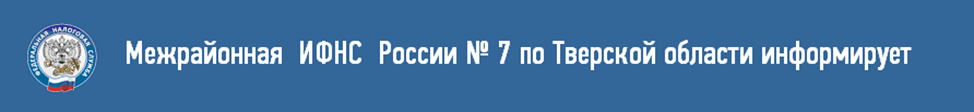 О новом порядке применения ККТ в вопросах и ответах   С 14.07.2016 вступил в силу Федеральный закон от 03.07.2016  №290-ФЗ «О внесении изменений в Федеральный закон от 22.05.2003 №54-ФЗ «О применении контрольно-кассовой техники при осуществлении наличных денежных расчетов и (или) расчетов с использованием платежных карт» и отдельные законодательные акты Российской Федерации».Новый порядок предполагает передачу данных о расчётах в налоговые органы через операторов фискальных данных и станет обязательным с 1 июля 2017 года для большинства категорий налогоплательщиков.Кто обязан работать по новой схеме?Сейчас действует добровольный переход на новый порядок.С 1 июля 2017 года налогоплательщики, обязанные применять ККТ, должны осуществлять расчеты в соответствии с новым порядком.С  01 июля 2018 года применение ККТ всеми категориями налогоплательщиков обязательно, это значит, что плательщики ЕНВД и патента могут осуществлять расчеты без применения кассы в таком же порядке, как делали это раньше — то есть с выдачей по требованию покупателя подтверждающего документа, но только до 1 июля 2018 года. Кто не применяет ККТ?Новый закон сохраняет широкий перечень исключений и дополняет их: ККТ не будет применяться при продаже газет и журналов; ценных бумаг; проездных документов; обеспечении питанием в учебных заведениях; на рынках, ярмарках и выставочных комплексах; разносной торговле; ремонте обуви; уходе за детьми, больными и престарелыми и др.Какую кассу выбрать? Выбор кассового аппарата зависит в первую очередь от характера и масштабов осуществляемой деятельности. Сейчас можно выделить следующие условные типы кассовых аппаратов. Во-первых, это «классические» кассы: от компактных автономных и переносных устройств до стационарных многофункциональных компьютерных систем, применяемых, например, в крупных сетях. Такие кассы должны иметь печатающее устройство внутри корпуса. Во-вторых, это кассы, которые могут применяться для осуществления расчетов с применением электронных средств платежа в сети Интернет. Отметка о том, что касса может применяться только для таких расчетов, должна содержаться в реестре ККТ. Такие кассы могут не иметь печатающего устройства, так как печать чека не обязательна. В-третьих, это кассы, которые используются в качестве автоматизированной системы для бланков строгой отчетности. Если касса может применяться только в таком качестве, то соответствующая отметка также будет в реестре ККТ. Такая касса может применяться при оказании услуг и должна иметь печатающее устройство внутри корпуса, за исключением случая, если она применяется при расчетах в сети Интернет. И, в-четвертых, это кассы, которые могут применяться в автоматических устройствах для расчетов, в частности, в платежных терминалах и торговых автоматах. Печатающее устройство в такой кассе может быть за пределами ее корпуса, но в пределах автоматического устройства. Если касса предназначена только для использования в автоматических устройствах, то соответствующая отметка также должна быть в реестре ККТ.Чтобы применение кассового аппарата было правильным, надо использовать только кассовые аппараты, которые включены в реестр контрольно-кассовой техники. При этом в составе кассового аппарата надо применять фискальный накопитель, который, в свою очередь, включен в реестр фискальных накопителей. Оба эти реестра ведет ФНС России. Чтобы кассовый аппарат или фискальный накопитель были включены в реестры, их производители подают в ФНС России соответствующие заявления: сначала они сообщают нам о модели кассового аппарата или фискального накопителя, а дальше по каждой модели сообщают нам информацию о каждом произведенном экземпляре такой модели. Перед покупкой кассового аппарата можно проверить его на предмет наличия в реестре посредством специального сервиса, который размещен на сайте ФНС России.Стоит отметить, что не всем налогоплательщикам придется приобретать новую ККТ. Это будет необходимо только тем из них, которые используют оборудование, несовместимое с новым программным обеспечением и на которое невозможно установить фискальный накопитель. Причем информацию о возможности модернизации ККТ можно получить непосредственно у ее производителя или у уполномоченного центра технического обслуживания ККТ.В случае, если модернизация устройства невозможна, нужно будет приобрести кассу, соответствующую новым требованиямКаков теперь порядок регистрации и перерегистрации ККТ?С 1 февраля 2017 года налоговые органы будут осуществлять регистрацию ККТ только в соответствии с новым порядком.Прежде чем обращаться в налоговую инспекцию для постановки кассового аппарата на регистрационный учет, пользователь ККТ должен будет заключить договор с ОФД и обеспечить подключение кассового терминала к Интернету.После заключения договоров с интернет-провайдером и ОФД зарегистрировать кассу можно как «по-старинке», заполнив заявление на бумаге и придя в любой территориальный налоговый орган (а не только в «свой», как раньше), так и через личный кабинет ККТ. Для Вашего удобства рекомендуем осуществлять регистрационные действия через личный кабинет, преимущества которого неоспоримы. Для регистрации потребуется включенный в реестр кассовый аппарат с встроенным фискальным накопителем и договор с оператором фискальных данных, который имеет разрешение на обработку фискальных данных. После того, как Вы заполните все необходимые поля заявления о регистрации, подпишите и направите его, Вы получите регистрационный номер ККТ, который будет неизменен в течение всей жизни ККТ. Этот номер нужно будет ввести в кассу, которая в ответ сформирует отчет о регистрации. Отчет о регистрации не позднее следующего рабочего дня после получения регистрационного номера необходимо передать в налоговый орган (можно на бумаге, через личный кабинет либо через оператора фискальных данных), после чего Вы получите карточку регистрации ККТ. Если потребуется карточка регистрации на бумаге, то в налоговом органе Вам ее распечатают. Схема работы онлайн ККТ.В информационном обмене участвуют три элемента: продавец - пользователь контрольно-кассовой техники, непосредственно применяющий ККТ (с встроенным фискальным накопителем), оператор фискальных данных и ФНС. Продавец обязан применять ККТ, одновременно продавец должен будет передать данные чека ККТ с фискальным признаком оператору фискальных данных. Каждый расчет в момент его совершения передается на сервер ФНС России. В дополнение к привычному бумажному чеку покупатель сможет получить электронный — на мобильный телефон или электронный адрес. На всех чеках будет адрес сайта ОФД, где можно найти чек по уникальным реквизитам, распечатать или отправить на электронную почту. Надо ли применять кассы в местностях, где нет доступа к Интернету?В отдаленных от сетей связи местностях кассы должны применяться, но в «автономном» режиме, то есть без обязательной передачи фискальных документов в налоговые органы в электронной форме. Перечень отдаленных и труднодоступных местностей, а также перечень отдаленных от сетей связи местностей утверждаются региональными властями и публикуются на их сайтах.А в случае перебоев в работе оператора связи или ОФД, ККТ будет накапливать фискальную информацию, и автоматически направит ее в адрес ФНС России, когда связь будет восстановлена.Как покупатель сможет проверить чек?Установив бесплатное мобильное приложение на своем телефоне, покупатель может получить чек при совершении покупки непосредственно на электронный адрес (при наличии технической возможности ККТ) или через ссылку, которую направит продавец на номер мобильного телефона покупателя по его требованию. Что бы каждый раз не диктовать свой номер телефона или адрес электронной почты, в мобильном приложении можно сформировать уникальный идентификатор покупателя в виде штрих-кода. Такой штрих-код можно предъявить для считывания кассиру.А что бы убедиться в добросовестности продавца, покупатель может проверить легальность выданного ему чека и, в случае обнаружения  нарушения, через мобильное приложение направить жалобу в ФНС России.Для проверки достаточно с помощью камеры мобильного телефона считать QR-код чека, который должен печататься в обязательном порядке на каждом чеке.С чего начать? - Установить, предусмотрена ли законом обязанность применять ККТ и если да, то когда именно такая обязанность наступит. Это зависит от вида деятельности или применяемого режима налогообложения. - Установить, подлежат ли модернизации применяемые кассовые аппараты или нет; эту информацию можно узнать на сайте ФНС России, на сайте производителя ККТ или у центра технического обслуживания. - Определить целесообразность модернизации или покупки новой ККТ исходя из стоимости и количества требуемых единиц ККТ. - Снять с регистрации ККТ, которая подлежит модернизации, «по-старому» порядку. - Обратиться в центр технического обслуживания или непосредственно к производителю для модернизации ККТ в целях приведения ее в соответствие новым требованиям или покупки новой ККТ. - Заключить договор с оператором фискальных данных. Их перечень можно найти на сайте ФНС России. - Осуществить регистрацию модернизированной или новой ККТ через личный кабинет на сайте ФНС России.- Применять ККТ! 